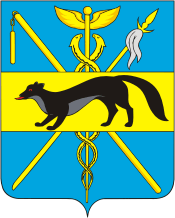 АДМИНИСТРАЦИЯ БОГУЧАРСКОГО МУНИЦИПАЛЬНОГО РАЙОНА ВОРОНЕЖСКОЙ ОБЛАСТИПОСТАНОВЛЕНИЕот «14» ноября 2017 г. № 786      г. БогучарОб утверждении  тарифов  на платныеобразовательные  услуги, оказываемые муниципальным казенным учреждением дополнительного образованияБогучарской детской школой искусствимени Кищенко А.М. В соответствии с Федеральными законами от 06.10.2003 № 131-ФЗ «Об общих принципах организации местного самоуправления в Российской Федерации»,   от 29.12.2012  № 273-ФЗ «Об образовании», постановлением Правительства Российской Федерации от 15.08.2013 № 706 «Об утверждении Правил оказания платных образовательных услуг», администрация Богучарского муниципального района п о с т а н о в л я е т:1. Утвердить тарифы на платные образовательные услуги, оказываемые муниципальным казенным учреждением дополнительного образования  Богучарской  детской  школой  искусств  имени  Кищенко А.М. согласно приложению.2. Контроль за выполнением данного постановления возложить на первого заместителя главы администрации Богучарского муниципального района Величенко Ю.М.Глава Богучарского муниципального района                В.В.КузнецовПриложение к постановлению администрацииБогучарского муниципального районаот 14.11.2017 № 786Тарифына платные образовательные услуги, оказываемыеМКУДО Богучарской ДШИ имени Кищенко А.М.№ п/пНаименование образовательной услугиСтоимость на одного обучающего, рублях1.Подготовительная группа по хореографии с концертмейстером (12 часов в месяц)11502.Группа раннего эстетического развития (12 часов в месяц)9053.Группа « Кройки и шитья » (16 часов в месяц)1040